 In 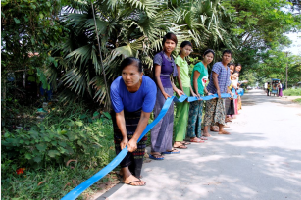 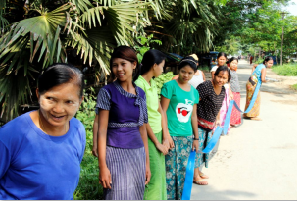 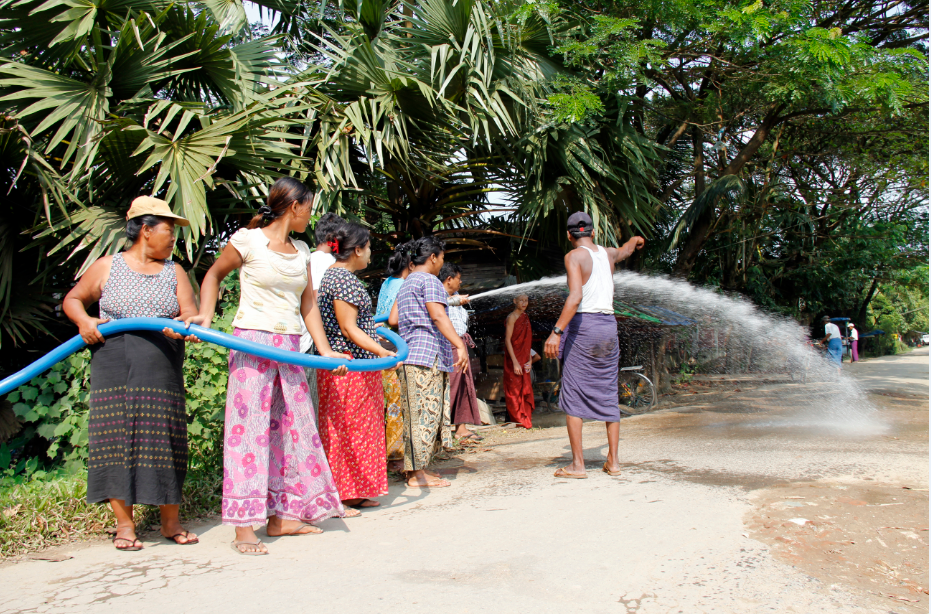 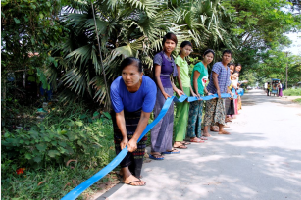 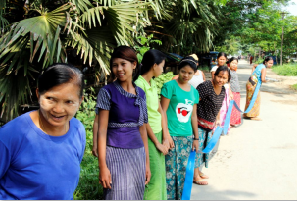 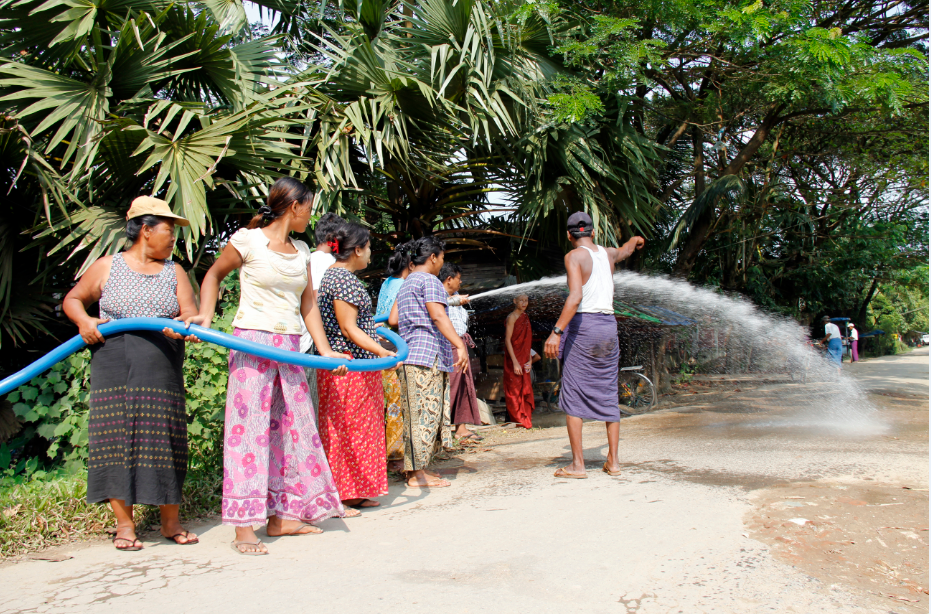 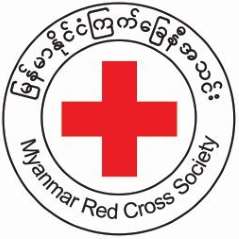 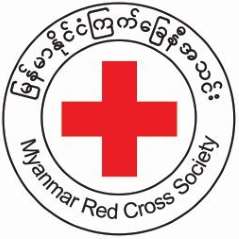 